РОССИЙСКИЙ  ПРОФЕССИОНАЛЬНЫЙ  СОЮЗ ЖЕЛЕЗНОДОРОЖНИКОВ И ТРАНСПОРТНЫХ  СТРОИТЕЛЕЙДорожная территориальная организация профсоюза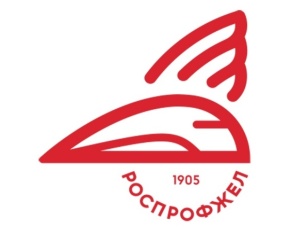 на Московской железной дороге     Информация о работе    правовой инспекции труда за март  2024г.   Проведено           40  проверок  Установлено    25     нарушений  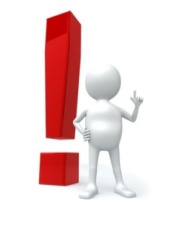   Дано                   236  консультаций По результатам проверок правовой инспекции установлено, что работникам структурных подразделений Московской железной дороги в соответствии с Перечнем видов работ и профессий произведена доплата за работу на открытом воздухе при температуре ниже 25 градусов в январе 2024г.Произведена доплата материальной помощи к отпуску в размере 5% 22 работникам эксплуатационного локомотивного депо Москва Сортировочная-Рязанская.Положительно решены обращения  по оплате труда машиниста электровоза эксплуатационного локомотивного депо Москва Сортировочная;дежурного по переезду  Узловской дистанции пути;мастера  участка и бригадира Тульской дистанции гражданских сооружений.4-х осмотрщиков ремонтников эксплуатационного вагонного депо Тула.Выданы представления на устранение нарушений по оплате труда в Брянской механизированной дистанции инфраструктуры, Тульской, Узловской  дистанциях пути, вагонном ремонтном депо Брянск (АО ВРК -1 ).Начальнику  моторвагонного депо Куровская выдано представление на устранение нарушения по ст.262.2 ТК РФ (не предоставление отпуска многодетному отцу)Начальнику Орловско – Курской дистанции сигнализации, централизации и блокировки на устранение нарушения по ст.372 ТК РФ (локальный нормативный акт, связанный с режимом труда и отдыха работников  принят без учета мотивированного мнения профсоюзного комитета).                                                                                                            Правовая инспекция труда  профсоюза                                                                                                                       4-38-44